ตอนที่ 1 ข้อมูลโครงการวิจัย หรืองานสร้างสรรค์	1.1	ชื่อโครงการวิจัย/งานสร้างสรรค์ (ภาษาไทย) …..………………………………………………………….……………………….…………...…………………………………………………………………………………………………………………………………..…………………………….…….…..........................................................................…	1.2	ชื่อโครงการวิจัย/งานสร้างสรรค์ (ภาษาอังกฤษ) .………………………………………………….……………….…………………..………………………………………………………………………………………………………………………………………..……………………………….…….……................................................................................	1.3	รหัสโครงการ (ถ้ามี) ….......……………………………………………................................................................................... 	1.4 	แหล่งทุน ....…………………………….…........................................................................................................................	1.5	วัน/เดือน/ปี ที่เริ่มโครงการ …………………………........…….		1.6 	วัน/เดือน/ปี ที่สิ้นสุดโครงการ  …...…………………….…..….	1.7	หัวหน้าโครงการ		ชื่อ-สกุล (ระบุตำแหน่งทางวิชาการ-ตำแหน่งบุคลากร) ………………………….…..………………………………..…..………		สาขาวิชา ………………………………………..………… คณะ/หน่วยงาน ………………………………………..…………….………	1.8 	ผู้ร่วมโครงการ/ผู้ร่วมวิจัย จำนวน .............. คน	1.9  วัตถุประสงค์ของโครงการ…………………………………………………………………...............................................................…………………………………….…….….…..……………………………………………………………………………………………………………………………………………………………….…….….…..………………………………………………………………………………………………………………………………………………………………...……..…...............................................................................................................................…ตอนที่ 2 ข้อมูลผู้ใช้ประโยชน์จากผลวิจัย หรืองานสร้างสรรค์	2.1 	ผู้ใช้ประโยชน์งานวิจัย หรืองานสร้างสรรค์ ...............................….…..………………………………..…..………..................	2.2	ตำแหน่ง (ระดับผู้บริหาร ขององค์กร/หน่วยงาน) ...................................................................................................	2.3 	ชื่อหน่วยงาน............................................................................................................................................................	2.4 	สถานที่ตั้งหน่วยงาน................................................................................................................................................................................................................................................................................................................................................	2.5	โทรศัพท์.........................................โทรสาร.................................................อีเมล์....................................................ได้นำผลงานวิจัย หรืองานสร้างสรรค์ ไปใช้เพื่อก่อให้เกิดประโยชน์องค์กร/หน่วยงาน/กลุ่ม ในด้านต่อไปนี้(เลือกตอบได้มากกว่า 1 ข้อ)	 การใช้ประโยชน์เชิงสาธารณะ (โปรดระบุข้อ 3.1)	 การใช้ประโยชน์เชิงนโยบาย (โปรดระบุข้อ 3.2)	 การใช้ประโยชน์ในเชิงพาณิชย์ (โปรดระบุข้อ 3.3)	 การใช้ประโยชน์เชิงวิชาการ (โปรดระบุข้อ 3.4)ตอนที่ 3 การใช้ประโยชน์จากผลงานวิจัย หรืองานสร้างสรรค์3.1 การใช้ประโยชน์เชิงสาธารณะ/ชุมชน/สังคม (การจัดกิจกรรมหรือการถ่ายทอดองค์ความรู้อันเกิดจากงานวิจัย/งานสร้างสรรค์ ที่เป็นต่อสาธารณชน/ชุมชน/สังคม)  	3.1.1	ชื่อกิจกรรม ...........................................................................................................................................................	3.1.2	วัน/เดือน/ปี ที่จัดกิจกรรม ....................................................................................................................................	3.1.3	สถานที่จัดกิจกรรม ...............................................................................................................................................	3.1.4	วิธีการจัดกิจกรรม ...............................................................................................................................................................................................................................................................................................................................................................................................................................................................................................................................................	3.1.5 	งบประมาณที่ดำเนินการจัดกิจกรรม ....................................................................................................................	3.1.6 	ผลลัพธ์ที่ได้จากการจัดกิจกรรม ..........................................................................................................................................................................................................................................................................................................................................................................................................................................................................................................................	3.1.7 	การเปลี่ยนแปลงที่เกิดขึ้นหลังการใช้ประโยชน์ 		 มี (โปรดระบุ) .................................................................................................................................................		 ไม่มี	3.1.8 	แนวทางการสร้างความยั่งยืนจากการได้เข้าร่วมกิจกรรม 		 มี (โปรดระบุ) .................................................................................................................................................		 ไม่มี	โดยมีหลักฐานการจัดกิจกรรมให้กับผู้ใช้ประโยชน์เชิงสาธารณะ/ชุมชน/สังคม (ดังเอกสารแนบ)3.2 การใช้ประโยชน์เชิงนโยบาย (การนำผลงานวิจัยไปใช้กำหนดกฎหมาย/ประกาศ/ระเบียบ/หลักเกณฑ์/แนวปฏิบัติ/มาตรการต่าง ๆ ในองค์กร หรือหน่วยงานทั้งภาครัฐ และเอกชน)	3.2.1	ชื่อนโยบายที่นำไปสู่การปฏิบัติในองค์กรหรือหน่วยงาน ......................................................................................................................................................................................................................................................................................	3.2.2	วัน/เดือน/ปี ที่ประกาศนโยบายขององค์กรหรือหน่วยงาน ...................................................................................	3.2.3	ส่วนงานของผู้รับมอบนโยบาย ..............................................................................................................................	3.2.4	วิธีการที่นำไปสู่การกำหนดนโยบาย ...................................................................................................................................................................................................................................................................................................................................................................................................................................................................................................................	3.2.5	ผลลัพธ์ที่ได้จากการกำหนดนโยบาย....................................................................................................................................................................................................................................................................................................................................................................................................................................................................................................................	3.2.6 	การเปลี่ยนแปลงที่เกิดขึ้นหลังการใช้ประโยชน์เชิงนโยบาย 		 มี (โปรดระบุ) .................................................................................................................................................		 ไม่มี	3.2.7 	แนวทางการสร้างความยั่งยืนจากการนำนโยบายไปสู่การปฏิบัติ 		 มี (โปรดระบุ) .................................................................................................................................................		 ไม่มี	โดยมีหลักฐานการกำหนดนโยบายขององค์หรือหน่วยงาน (ดังเอกสารแนบ)3.3 การใช้ประโยชน์เชิงพานิชย์ (การนำผลงานวิจัยไปใช้เพื่อก่อให้เกิดมูลค่าหรือรายได้ต่อผู้ใช้ผลงาน)	3.3.1	ชื่อชิ้นงานหรือนวัตกรรมที่นำไปสู่เชิงพานิชย์ .......................................................................................................	3.3.2	วัน/เดือน/ปี ที่นำไปใช้ประโยชน์เชิงพานิชย์ ........................................................................................................	3.3.3	สถานะของสิทธิ์ในผลงานที่นำไปใช้ประโยชน์เชิงพานิชย์		 ได้รับการคุ้มครองแล้ว 			 ได้ยื่นขอรับการคุ้มครองแล้ว			 อยู่ระหว่างเตรียมยื่นขอรับการคุ้มครอง	 ได้ขายสิทธิ์ให้กับ ...........................................................	3.3.4	กระบวนการจดทะเบียนทรัพย์สินทางปัญญาในผลงานที่นำไปใช้ประโยชน์เชิงพานิชย์		 สิทธิบัตร 					 อนุสิทธิบัตร 		 เครื่องหมายทางการค้า 			 ลิขสิทธิ์		 อื่น ๆ (ระบุ) ...................................................................................................................................................	3.3.5	วิธีการที่ผู้ใช้ประโยชน์ได้นำผลงานไปก่อให้เกิดมูลค่าหรือรายได้ .......................................................................................................................................................................................................................................................................................................................................................................................................................................................................	3.3.4	ผลลัพธ์ที่ได้จากการนำผลงานไปใช้ประโยชน์เชิงพานิชย์.....................................................................................................................................................................................................................................................................................................................................................................................................................................................................................	3.3.5 	การเปลี่ยนแปลงที่เกิดขึ้นหลังการใช้ประโยชน์เชิงเชิงพานิชย์ 		 มี (โปรดระบุ) .................................................................................................................................................		 ไม่มี	3.3.6 	แนวทางการสร้างความยั่งยืนจากการนำผลงานวิจัยไปใช้ประโยชน์เชิงพานิชย์ 		 มี (โปรดระบุ) .................................................................................................................................................		 ไม่มี	โดยมีหลักฐานการนำผลงานวิจัยไปใช้ประโยชน์เชิงพานิชย์ (ดังเอกสารแนบ)3.4 การใช้ประโยชน์เชิงวิชาการ (การใช้ประโยชน์ในการพัฒนารูปแบบการจัดการเรียนการสอน การเขียนตำรา แบบเรียน การอ้างอิงในผลงานทางวิชาการ หรือเป็นนำไปสู่การต่อยอดโครงการวิจัยในอนาคต)	3.4.1	ชื่อชิ้นงานวิชาการ ................................................................................................................................................	3.4.2	วัน/เดือน/ปี ที่นำผลงานวิจัยไปใช้ประโยชน์เชิงวิชาการ ......................................................................................	3.4.3	ประเภทของผลงานทางวิชาการ 		 แผนการสอน/มคอ. 				 เอกสารประกอบการสอน/แบบเรียน		 บทความทางวิชาการ			 หนังสือ/ตำรา		 งานวิจัย/งานสร้างสรรค์			 อื่น ๆ (โปรดระบุ) ..........................................................	3.4.4	วิธีการนำผลงานวิจัยไปใช้ประโยชน์เชิงวิชาการ .................................................................................................................................................................................................................................................................................................................................................................................................................................................................................................	3.4.5	ผลลัพธ์ที่ได้จากการนำผลงานไปใช้ ....................................................................................................................................................................................................................................................................................................................................................................................................................................................................................................................	3.4.6 	การเปลี่ยนแปลงที่เกิดขึ้นหลังการใช้ประโยชน์เชิงเชิงวิชาการ		 มี (โปรดระบุ) .................................................................................................................................................		 ไม่มี	3.4.8 	แนวทางการสร้างความยั่งยืนจากการนำผลงานวิจัยไปใช้ประโยชน์เชิงวิชาการ 		 มี (โปรดระบุ) .................................................................................................................................................		 ไม่มี	โดยมีหลักฐานการใช้ประโยชน์เชิงวิชาการ (ดังเอกสารแนบ)4. หลักฐานประกอบการใช้ประโยชน์จากผลงานวิจัย หรือการสร้างสรรค์		 รายงานการจัดกิจกรรม			 นโยบาย/ประกาศ/หลักเกณฑ์ของหน่วยงาน		 เอกสารการยื่นจดทะเบียนทรัพย์สินทางปัญญา		 แผนการสอน/หนังสือ/ตำรา/เอกสารการสอน/บทความทางวิชาการ/เอกสารการต่อยอดผลงานวิจัย 		 อื่น ๆ (ระบุ) ……………………………………………………………………………………………………………………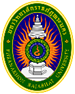 หนังสือรับรองการนำผลงานวิจัย หรืองานสร้างสรรค์ไปใช้ประโยชน์ มหาวิทยาลัยราชภัฏพระนครลงนามหัวหน้าโครงการวิจัย                                                                           . (                                                                                   ).                 /                       /                  .ลงนามผู้รับรองการนำงานวิจัยหรืองานสร้างสรรค์ไปใช้ประโยชน์**.                                                                          .(                                                                                ).ตำแหน่ง                                                                          .                       /                    /                     .